Ministerstvo pro místní rozvoj poskytlo dotaci Obec Police provedla v letošním roce neinvestiční akci „Demolice rodinného domu č.p. 103, Police – točna“. Projekt „Demolice rodinného domu č.p. 103, Police – točna“ byl realizován za přispění prostředků státního rozpočtu ČR z programu Ministerstva pro místní rozvoj. Realizovaný projekt je spolufinancován z prostředků Ministerstva pro místní rozvoj ve výši 232 330 Kč v rámci podprogramu 117D08100 Demolice budov v sociálně vyloučených lokalitách. Celkové uznatelné výdaje činí 290 413,52 Kč. 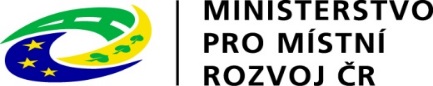 Obec Police děkuje Ministerstvu pro místní rozvoj za poskytnutou dotaci na realizaci projektu „Demolice rodinného domu č.p. 103, Police – točna“. Provedením této akce za dotační podpory došlo ke zvýšení bezpečnosti a výraznému zlepšení rozhledových poměrů na křižovatce.